** 저희 교회에 처음 나오신 분들과 방문하신 분들을 진심으로 환영합니다**ㆍ토요기도회: 매주 토요일 07시 Teestubeㆍ청소년부 예배 시간 변경: 주일 13:30분ㆍ지난 주 방문: 서경달/상원, 지원      ㆍ한국방문: 손재호ㆍ휴가: 이재용 목사ㆍ생일: 김진아◆ 말씀일기 일정일/민26:52-65    월/민27:1-11    화/민27:12-23    수/민28:1-15목/민28:16-31    금/민29:1-11    토/민29:12-40    일/민30:1-16◆114 운동-하루(1) 한번(1) 말씀일기&성경 (4)장 통독(성경 200독 대행진: 135독)◈예배위원 안내◈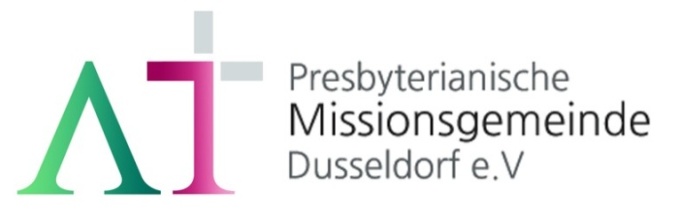 “의인은 믿음으로 살리라"(롬 1:17)1983년 5월 8일 창립     뒤셀도르프 선교교회           교회 홈페이지 duemission.de              교회 주소Alte-Landstr. 179, 40489 Düsseldorf인도: 손교훈 목사※는 함께 일어섭니다.◈ 손교훈 목사의 말씀일기-민25장 '방심하면' ◈방심은 금물. 바알 신의 본산지라 할 수 있는 브올 지역의 예언자 발람까지도 하나님의 강권적 조치로 이스라엘을 축복하게 되는 놀라운 일들을 경험한 하나님의 백성들. 그들은 이제 더 뜨겁게 그 하나님만을 모시고 살아가야 하는데, 발람이 자신들을 축복하는 것을 보며 슬그머니 바알 신에게 자신들을 내어 주고 만다(1-2). 광야 40여 년, 이제 요단강 너머로 약속의 땅을 바라보는 마당에, 신앙의 고삐를 더 바싹 쥐어야 할 때에 마음을 다 놓아 버리고 말았다. 하나님은 분노하시고 수 많은 사람이 죽게 된다. 성경은 모압 사람들, 미디안 인들이 속이고 유혹했다고 표현하지만(18), 엄밀히 말하면 이스라엘이 스스로 속고 유혹을 당한 것이다. 브올의 선지자가 자신들을 축복했다 해서 그들의 신이 자신들의 신인 것처럼 착각해서는 안 된다. 하나님의 백성은 그 누구도 축복할 수 있고 그 누구로부터도 호의를 받을 수 있지만, 하나님을 향한 우리의 시선이 흔들려서는 안 된다. 특별히 우리를 사랑하시고 영원히 사랑하기를 원하시는 하나님은 우리와 ‘일편단심 민들레’ 같은 마음으로 만나기를 원하신다(11). 나, 속으면 안 된다. 마음 놓으면 안 된다. 끝까지 하나님만을 바라봐야 한다. 사람에게 하나님의 음성이 있고 하나님의 형상이 있다 해서 사람을 하나님으로 착각하면 안 되고, 자연에 하나님의 손길이 보인다 하여 자연을 하나님이라 하면 안 된다. 이데올로기에 하나님의 뜻이 담겨 있다 해서 그 이념을 하나님처럼 모시면 안 된다. 삶의 한 복판에서 살고 더 깊이 세상 속으로 들어가려고 애쓰며 살되 늘 잊지 말아야 할 것은, 세상을 창조하시고 나를 지으신 분, 내 인생길을 인도하시는 하나님을 바라보는 것이다.◈ 우리 교회가 함께 기도하며 돕는 곳 ◈▶스펙트럼 교회(이광열 목사)▶'겨자씨' 모임(2세 및 2세 사역자 위해 기도 및 후원)▶NRW 평신도연합회▶유럽 기독교교육원: 어린이 연합 캠프, 청소년 연합 캠프(JC)▶유럽 밀알 장애인 선교회(이명선 총무)▶유럽 코스타(청년수련회)      ▶유럽 크리스찬 신문(이창배 목사)▶예장 유럽선교회        ▶우크라이나 임현영 선교사▶장학 지원              ▶북한 선교      ▶디아코니 협력 후원▶굶주린 이웃 돕기 (케냐 총게노 고아원, 이은용 선교사)▶기타 구제 사업         ▶선교관 기금 마련8월 6일8월 13일8월 20일8월 27일예배기도김종권허지은손재호강일구말씀일기김성희민명희안내위원신형만, 예배부신형만, 예배부신형만, 예배부신형만, 예배부헌금위원강일구, 신일수강일구, 신일수강일구, 신일수강일구, 신일수애찬봉사밥상 셋밥상 넷나라 모임밥상 다섯※입례/Eingang ………………………………………………………………………………….........다함께※송영/Eingangslied  ………………………………………………………………………………찬양대※찬송/Gemeindelied   ……………………………  32장 ………………….……………다함께※신앙고백/Glaubensbekenntnis  ……………………………………………..................다함께성시교독/Wechselwort ……………….. 교독문 76번 ……………….............다함께찬송/Gemeindelied  …………......…………    84장 ………………………………다함께기도/Gebet       ………………………………………………………………......................김종권 집사말씀일기/Bibeltagebuch ………………………………………………............................성경봉독/Text zurPredigt …............…마태 21:23-32 …..….....……..….….손교훈 목사다함께찬양/Loblied    ......…………………………….......………………………….......……………찬 양 대찬 양 대설교/Predigt    …………….....……….   말씀이신 예수 .........…………….손교훈 목사손교훈 목사찬송/Gemeindelied ……......…………………  201장 ………………………………....기도/Gebet   ………………………………………………………………………………………  봉헌/Kollekte  ………………………………………………………………………………………다 함 께다 함 께다함께  교제와 나눔/Bekanntmachung  ……............…..................................................인 도 자※주기도송/Vaterunser  ………………………………………………………........................다함께※축도/Segen    …………………………………………………………………….......................손교훈 목사